You may also find the following links useful: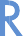  www.studentsagainstdepression.orgInformation and advice on managing depression www.studentminds.org.ukStudent Mental Health Charitywww.beateatingdisorders.org.ukSupport for anyone effected by eating disorders www.mind.org.ukInformation and support if you are living with/supporting someone with a mental health problem www.drinkaware.co.ukHelp to reduce alcohol misuse and harmCONTACT USCounselling ServiceMarylebone: 0207 7911 5000 ext 66899Email: Counselling@westminster.ac.ukUpdated September 2020STUDENT &ACADEMIC SERVICESCounselling ServiceFree/Reduced Fee Therapy Services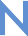 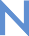 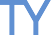 St Marylebone Healing and Counselling Centre(Psychodynamic Therapy)Assessment fee: £25, subsequent low fee sessions £30Waiting time 3-4 weeks17 Marylebone Road London NW1 5LT Tel: 0207 9355066Email: healing@stmarylebone.org.ukWebsite: www.stmarylebone.org.ukAGIP (Association for Group and Individual Psychotherapy)Assessment fee: £35, on-going sessions: £8-25 per session You will have to commit to staying in therapy for at least 2 years1 Fairbridge Road London N19 3EW Tel : 0207 2727013Website: www.agip.org.ukThe Inner City Centre for PsychotherapyYou can phone the referral therapist on 0207 2471589. You will have a short conversation on the phone and a suitable therapist will be allocatedReduced fee daytime sessions take place once a weekAssessment fee: £30, £15-£25 per sessionThere is no specific time commitment in terms of therapy duration Inner City Centre21 Peter AvenueLondon NW10 2DDEmail: referrals@icclondon.org.ukWebsite: www.icclondon.org.ukBritish Psychotherapy FoundationAssessment fee: £45, £5-£25 per sessionTwo to four sessions per weekRange of reduced fee schemes for those on low incomes prepared to attendintensive Psychotherapy, Psychoanalysis or Jungian Analysis for 2 years +37 Mapesbury Road London NW2 4HJ Tel: 0208 4529823Clinical Administrator: 0207 4822282Email: clinicalservices@bpf-psychotherapy.org.ukWebsite: www.britishpsychotherapyfoundation.org.ukThe Bowlby Centre (Attachment-based Psychoanalytic Psychotherapy)Assessment fee: £25, £30 per sessionWaiting time up to 3 monthsThe Blues Project Scheme is for you if you are on benefits, or have low in- come of less than £12,000 per annum. You are expected to make a commit- ment to come for therapy twice a week for at least 2 years. Fees are £6.50 for a minimum of 2 sessions per week, a weekly total of £131 Highbury Crescent London N5 1RN Tel: 0207 7005070Email: referrals@thebowlbycentre.org.ukWebsite: www.thebowlbycentre.org.ukMinster CentreFees from £10Integrative, open minded individual therapy for adults 20 Londsdale RoadLondon NW6 6RDTel: 0207 6446240Email: info@minstercentre.org.ukWebsite: www.minstercentre.org.uk/services Waterloo Community Counselling18 sessions of psychodynamic counselling, on a sliding scale (low fee therapy start- ing at £12 which is negotiable) Also offers Multi Ethnic Counselling open to refugees and asylum seekers including those who may have lived in the UK for a long time and this service is free of charge.Barley Mow Clinic Frazier Street London SE1 7BD Tel: 0207 9283462Email: info@waterloocc.co.ukWebsite: www.waterloocc.co.ukThe London Clinic of PsychoanalysisFirst psychoanalytic consultations over two meetings (£30 for the first meeting and £20 for the second) for low incomeFollowing consultation you may arrange two years treatment of five times weekly sessions for minimum £5 per session (average fee £8 per session)112a Shirland Road London W9 2EQ Tel: 0207 5635002Email: clinic@iopa.org.ukWebsite: www.psychoanalysis.org.uk/londonclinicofpsychoanalysis Anxiety UKMembership starts from £20 a year, visit the above website for more infoAssessment fees are on a sliding scale of £12-50 per person dependant on incomeTherapy can be face-to-face, phone or web-cam. Therapies offered are Cognitive Behavioural Therapy (CBT), Counselling, Neuro-linguistic Programming (NLP)Helpline is open Monday to Friday, 9.30-5.30 on 08444 775774 Email: support@anxietyuk..org.ukWebsite: www.anxietyuk.org.uk/products/anxiety-uk-membershipWPF Therapy (CBT & Psychodynamic)Assessment fees start at £50 depending on incomeServices include CBT, Open ended Psychodynamic Psychotherapy, Group Analytic Psychotherapy and Time Limited Psychodynamic PsychotherapyFixed price for CBT is £75 per session 23 Magdale SteetLondon SE1 2ENTel: 0207 3782000Email: therapy@wpf.org.ukWebsite: wpf.org.ukLondon Friend-LGBTLGBT-Couple/youth counselling service offered 18yrs+Self-referralLow cost/DonationAll boroughs coveredFree Support groups:Changes is a discussion and support orientated coming out group for women of all ages and backgroundsDivas @ Friend is a social group for lesbians and bi womenTurning Point is a discussion and support-orientated coming out group for gay or bi men of all ages and backgrounds.Matrix is a non-scene social group for gay and bisexual men from all backgrounds 86 Caledonian RoadLondon N1 9DNTel: 0207 8331674Email: office@londonfriend.org.ukWebsite: www.londonfriend.org.uk/get-support/socialWomen + HealthWomen living in Camden, short term service for up to 12 free sessionsLong term service is on a sliding scale basisWaiting time is 2-3 months for short term, and 3-4 months for long term 4 Carol StreetLondon NW1 0HUTel: 0207 4822786Email: emma@women-and-health.org.ukCARIS Islington Bereavement ServiceFree bereavement counselling and consultation for Islington residents. The AnnexeSt Mellitus ChurchTollington Park London N4 3AGTel: 0207 2815200Email: carisislington@yahoo.co.ukThe Tavistock CentreYoung persons clinic is 14-25 years, Adult is 25-304 free sessions depending on ageFor Camden residents 18+ years, self referral. For Young Persons in west borough, GP referrals onlyMost Boroughs covered, visit tavistockandportman.nhs.uk for more info 120 Belsize LaneLondon NW3 5BATel: (Young Persons) 0208 9382326Tel: (Adult) 0208 9392443CARIS Islington Bereavement ServicesFree bereavement counselling for Islington residentsThe AnnexeSt. Mellitus Church Tollington Park London N4 3AG Tel: 0207 2815200Email: carisislington@yahoo.co.ukCope-Camden and Islington Psychological Therapies ServiceCBT, mindfulness and group sessionsSelf referral, must be over 18 and registered in Camden or Islington with your GP211 Kings Cross Road London WC1X 9DN Tel: 0203 3175600Email: cpts@candi.nhs.ukWebsite: www.icope.nhs.ukRape Crisis-North LondonFree and confidential weekly individual counsellingFor women ages 14+ who live, work or study in Islington, Camden, Westminster, Barnet, Enfield, Kensington, Chelsea & HaringeyConfidence-building groupsAdvocacy and support, emotional and practical supportA women-only staff team with experience working with sexual violenceTel: 0808 801 0305Email: rapecrisis@solacewomensaid.orgWebsite: www.solacewomensaid.orgBrook EustonFree and confidential sexual health advice and counselling, for young persons up to 25 years. Other branches in London92-94 Chalton Street London NW1 1HJ Tel: 0207 3878700Website: www.brook.org.ukCamden Specialist Alcohol ServiceFree and confidential support and counselling by self referral or drop inHelp cutting down or stopping all together. Must be over 18 and in Camden BoroughOpen to family members and significant othersIslington branch is 309 Grays Inn Road, London WC1X 8QF, Tel: 0203 31766507-8 Early Mews Arlington Road London, NW1 7HG Tel: 0203 2274950Website: www.candi.nhs.ukCBT: Camden Psychological TherapiesAll clients must be registered with Camden GPTel: 0203 3175600Email: cpts@camdenpct.nhs.ukMortimer Market CentrePsychological assessment and counselling with problems related to HIV and sexual healthFree and confidential support for any age or genderFast track STI & HIV TestingMortimer Market Centre, Capper Street , London, WC1E 6JBTel: 0203 3175252Website: https://www.sexualhealth.cnwl.nhs.uk/ELOP Counselling– LGBTHolistic gay and lesbian centre that offers social and emotional counsellingSelf referral basisVictim and community safety services, as well as student placementsLow cost sliding scale, please contact ELOP for specific pricingAll boroughs coveredWaiting time within 2 weeksEast London Out Project 56/60 Grove Road London E17 9BNTel: 0208 5093898Email: info@elop.orgWebsite: elop.orgThe Brandon CentreSelf referrals and GP referralsCounselling, psychotherapy and Multisystemic Therapy offeredAvailable for 12-24 year olds living in the borough of CamdenAvailable for 14-21 year olds living in the borough of IslingtonAlso offering a service for parents and carers 26 Prince Of Wales RoadLondon NW5 3LGTel: 0207 2674792Email: counselling@brandoncentre.org.ukWebsite: brandoncentre.org.ukIslington Specialist Alcohol ServiceFree and confidential support and counsellingReferral through Primary Care Alcohol & Drug workers in Islington or through Mental Health workersMust be over 18 and live in IslingtonTreatment can be individual and the appointments are flexibleDrop in sessions are available through referral which are usually Monday to Thursday309 Grays Inn Road London WC1X 8QF Tel: 0203 3176650Email: idass.referrals@nhs.netThe Awareness CentreMental Health and talking therapiesSelf Referral basisSessions are open ended, tailored to youWaiting list is up to 12 weeksCost is on a sliding scale between £15-£3041 Abbeville Rd, London SW4 9JX Tel: 0208 6734545Email: Clapham@theawarenesscentre.comWebsite: www.theawarenesscentre.comThe Bereavement Counselling ServiceBereavement and pre-bereavement counsellingSelf referral basisResidents of Camden and IslingtonClick through service for residents registered with Islington GPSliding scale session costs, please visit Website for more info10-12 sessions, short term therapy, including groupsWaiting time 2-3 months for assessment6-8 York Mews London NW5 2LU Tel: 0207 2840090Email: referrals@cciwbs.org.ukWebsite: www.bereavement-counselling.orgClaremontLow cost therapy service aimed at those who cannot afford expensive servicesExistential Approach to PsychotherapyAvailable for people of all ages£10-30 per sessionInitial 6 sessions, reviewed for open ended response 24-27 White Lion StLondon N1 9PDTel: 0207 8373402Email: amanda.b@claremont-project.orgWebsite: www.claremont-project.orgFreshstartLow fee focused therapy, including bereavement and addictionSelf Referral by phone or emailUnwaged clients and students £12-25 per sessionTreatment can be individual and the appointments are flexibleSessions are open ended and not time limited2 Warwick Crescent London W2 6NE Tel: 0207 69176638Email: enquiries@freshstartpsychotherapy.co.ukWebsite: www.freshstartpsychotherapy.co.ukHELP CounsellingWide range individual counselling service by Trainee PsychotherapistsSelf Referral basis,6 initial sessions with opportunity to extendMust be over 18, mainly in West LondonWaiting list is up to 1 monthCost is on a sliding scale depending on income 57 Portobello RoadLondon W11 3DBTel: 0207 2219974Email: info@helpcounsellingcentre.comWebsite: www.helpcounselling.comGuild of PsychotherapistsTherapeutic approach, PsychosynthesisSelf referral basisAcross borough referrals, low cost clinic based in WaterlooCost on a sliding scale from £5-25Sessions are offered for a maximum of 2 yearsWaiting time 2-3 months for assessment47 Nelson Square London SE1 0QA Tel: 0207 4013260Email: admin@guildofpsychotherapists.org.ukWebsite: www.guildofpsychotherapists.org.uk The Metro CentreLGBT, sexual & mental health supportWide range of therapy including CBT, Group Work and Psychodynamic therapyCosts depending on income sliding scale from £3Waiting list of 2-6 weeksSelf Referral basis, drop in sessions available 1st Floor Equitable House7 General Gordon SquareLondon SE18 6FHTel: 0208 305 5000Email: counselling@metrocharity.org.ukWebsite: www.metrocentreonline.orgThe Centre for Better HealthCommunity based recovery and wellbeingSelf Referral by online formSliding scale cost £5-20Across borough referrals including Hackney, Haringey and Tower HamletsSession length on average five monthsWaiting list 6 months to a year1A Darnley Road London E9 6QH Tel: 0208 9853570Email: admin@centreforbetterhealth.org.ukWebsite: www.centreforbetterhealth.org.ukTerrence Higgins TrustLGBT, Sexual health and couples counsellingSelf Referral available12 fixed sessions, cost is depending on needs.Waiting list 1-2 monthsOut of hours Sexual Health Clinic available across LondonFor confidential Helpline, call 0808 8021221Costs starting at £5-35Acorn House, 314-320 Grays Inn Rd London WC1X 8DPTel: 0207 8121777Email: counselling@tht.org.ukWebsite: www.tht.org.uk